Инструкция по работе с электронным  дневником1. Необходимо в поисковой системе набрать “Сетевой город образование Волгоградской области”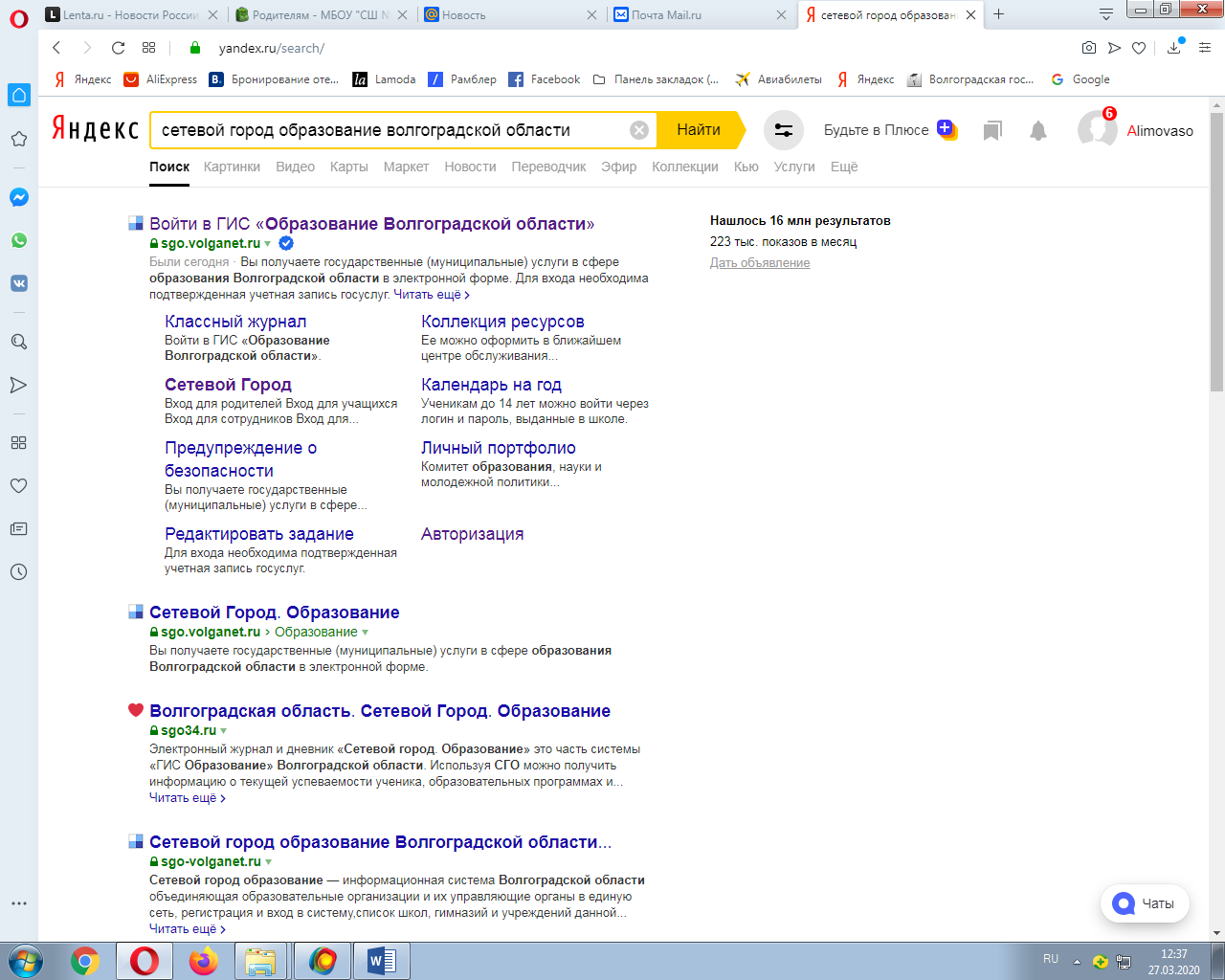 И переходим по ссылке по адресу: https://sgo.volganet.ru2.Далее в открывшимся окне 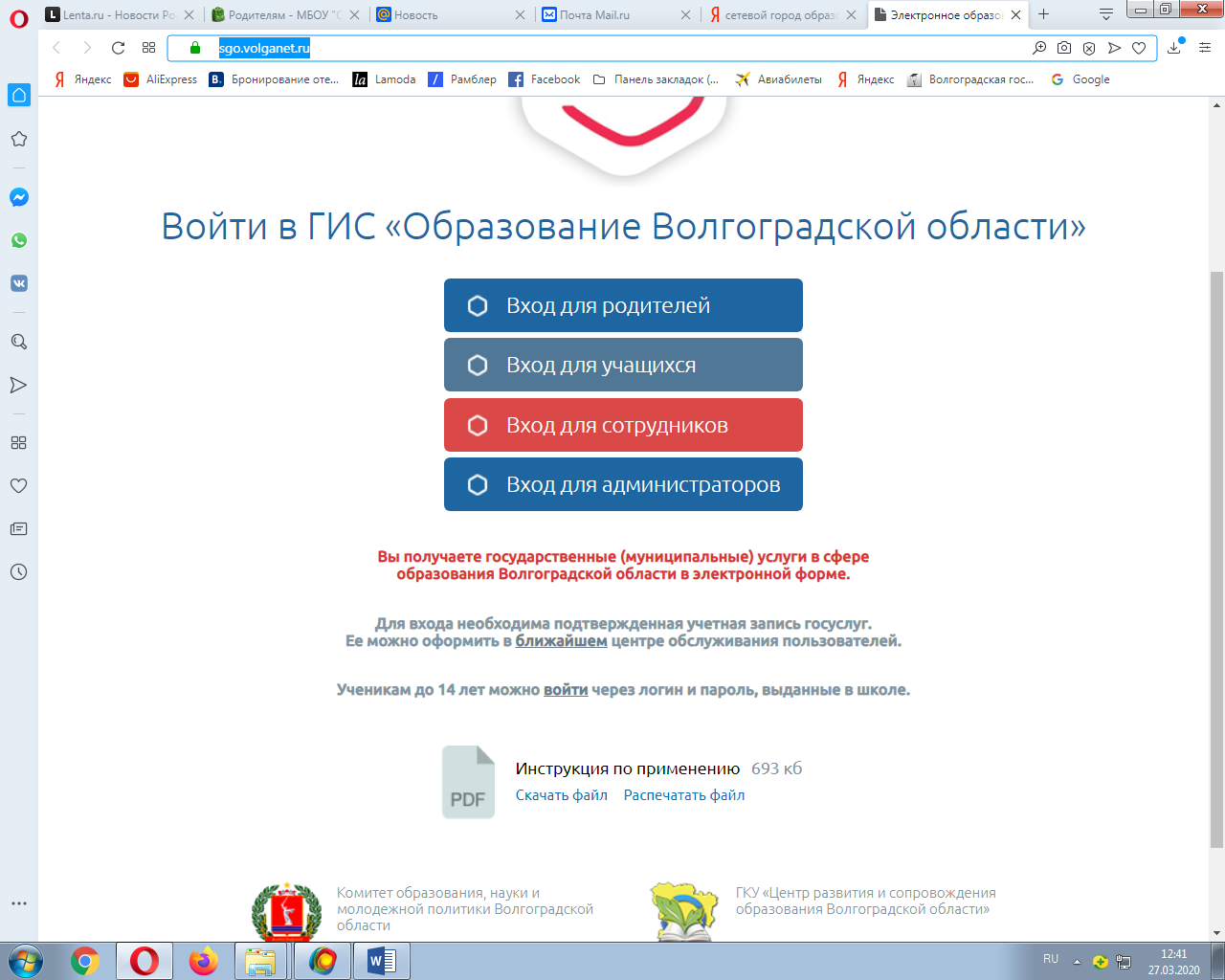 Выбираем “Ученикам до 14 лет можно войти через пароль и логин, выданный в школе”В открывшимся окне вводим логин и пароль полученный в школе для доступа к электронному дневнику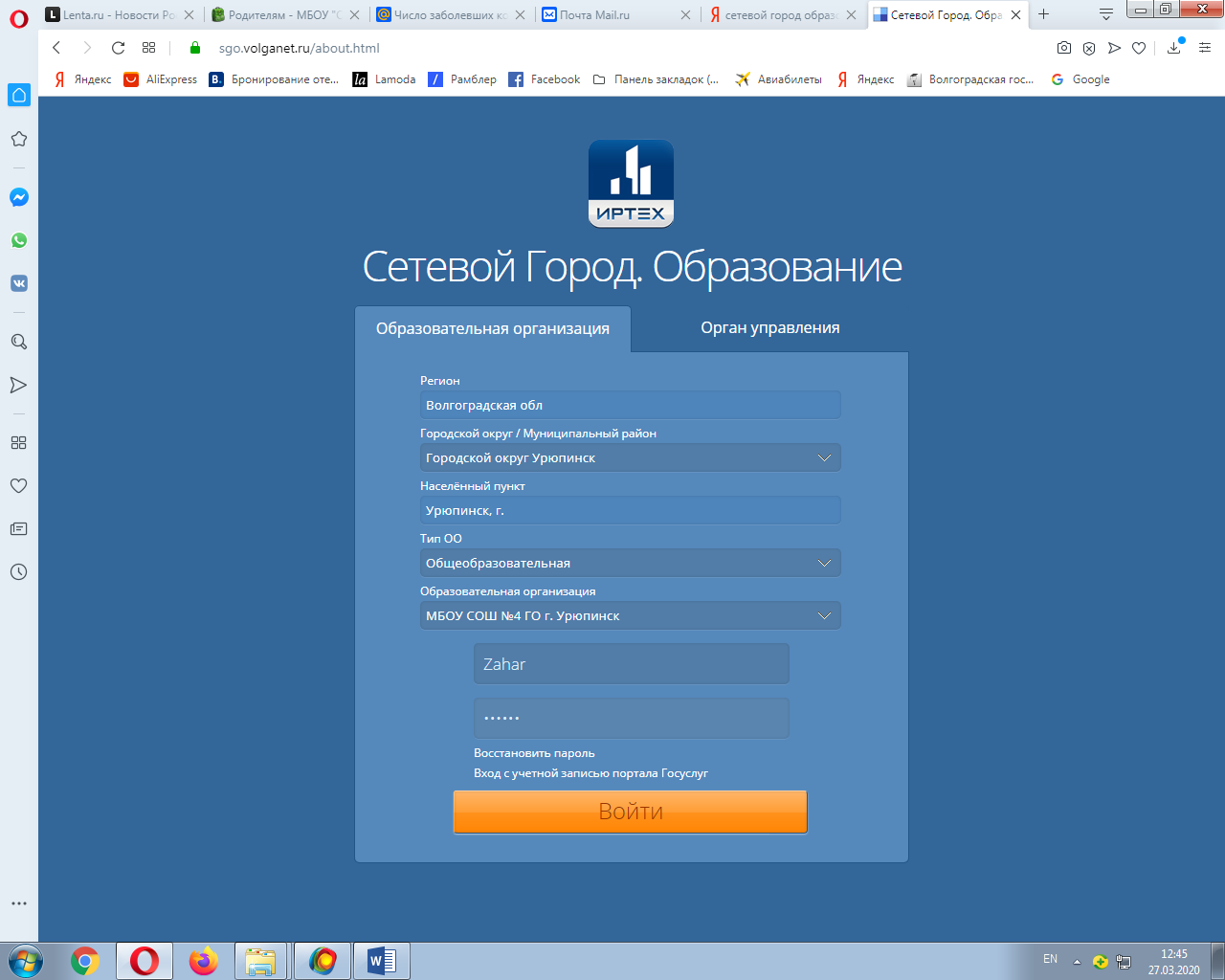 Далее в открывшимся меню выберите дневник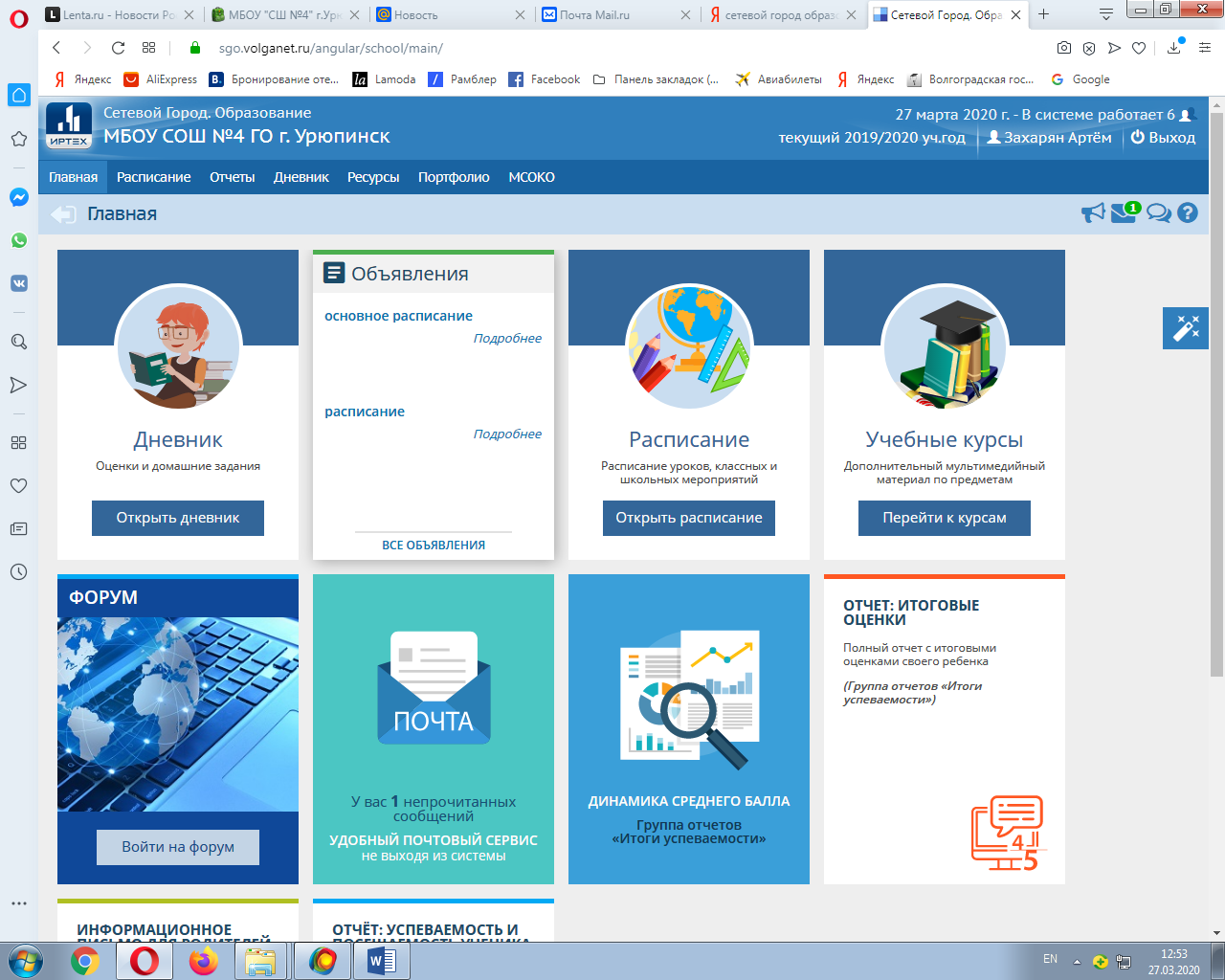 В открывшимся окне, выберите нужный вам день, в разделе домашнее задание на против предмета, будет стоять значок скрепки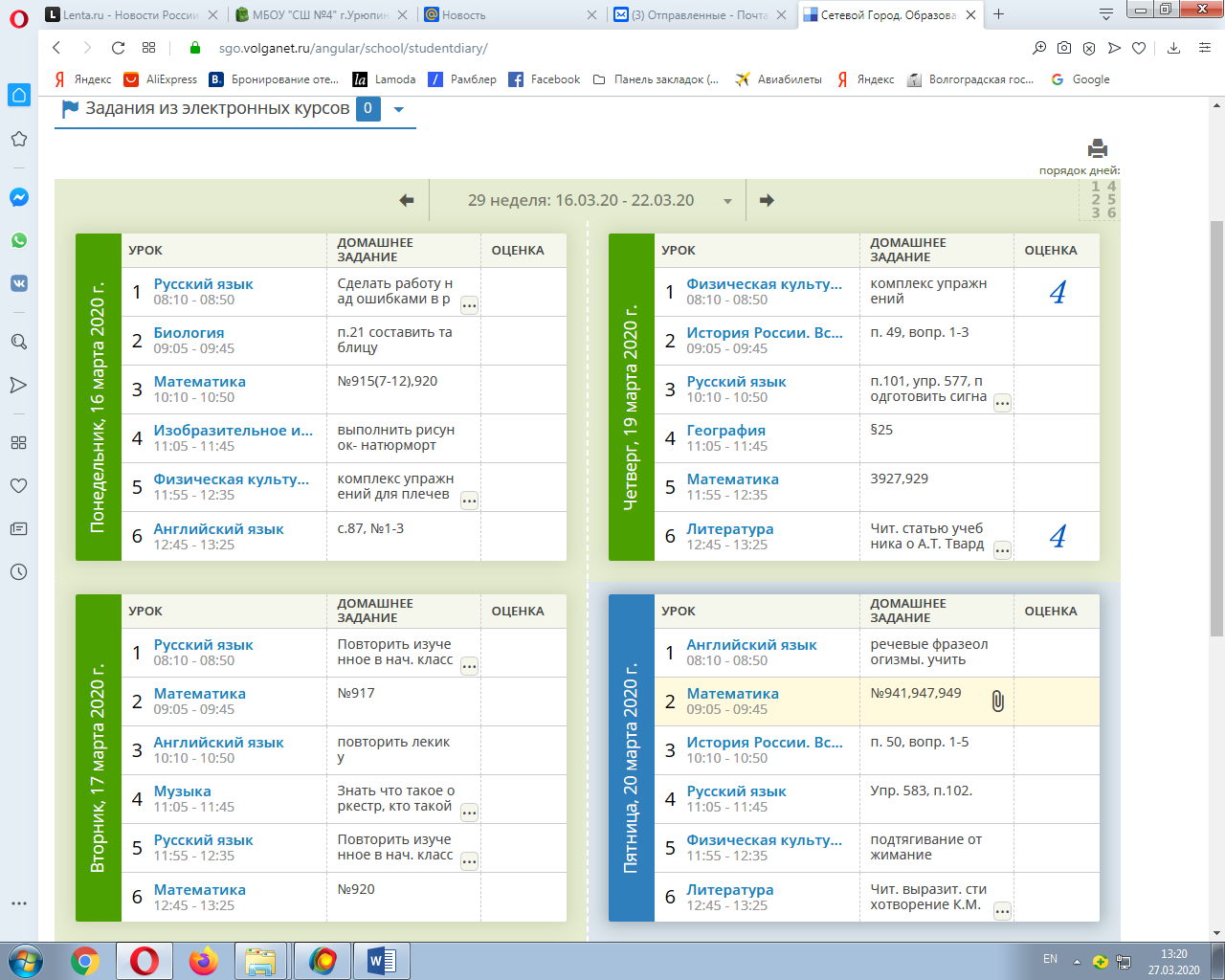 Это и будет задание, направленное ученику учителем для выполнения.Его необходимо скачать нажав на него левой кнопкой мыши и выполнить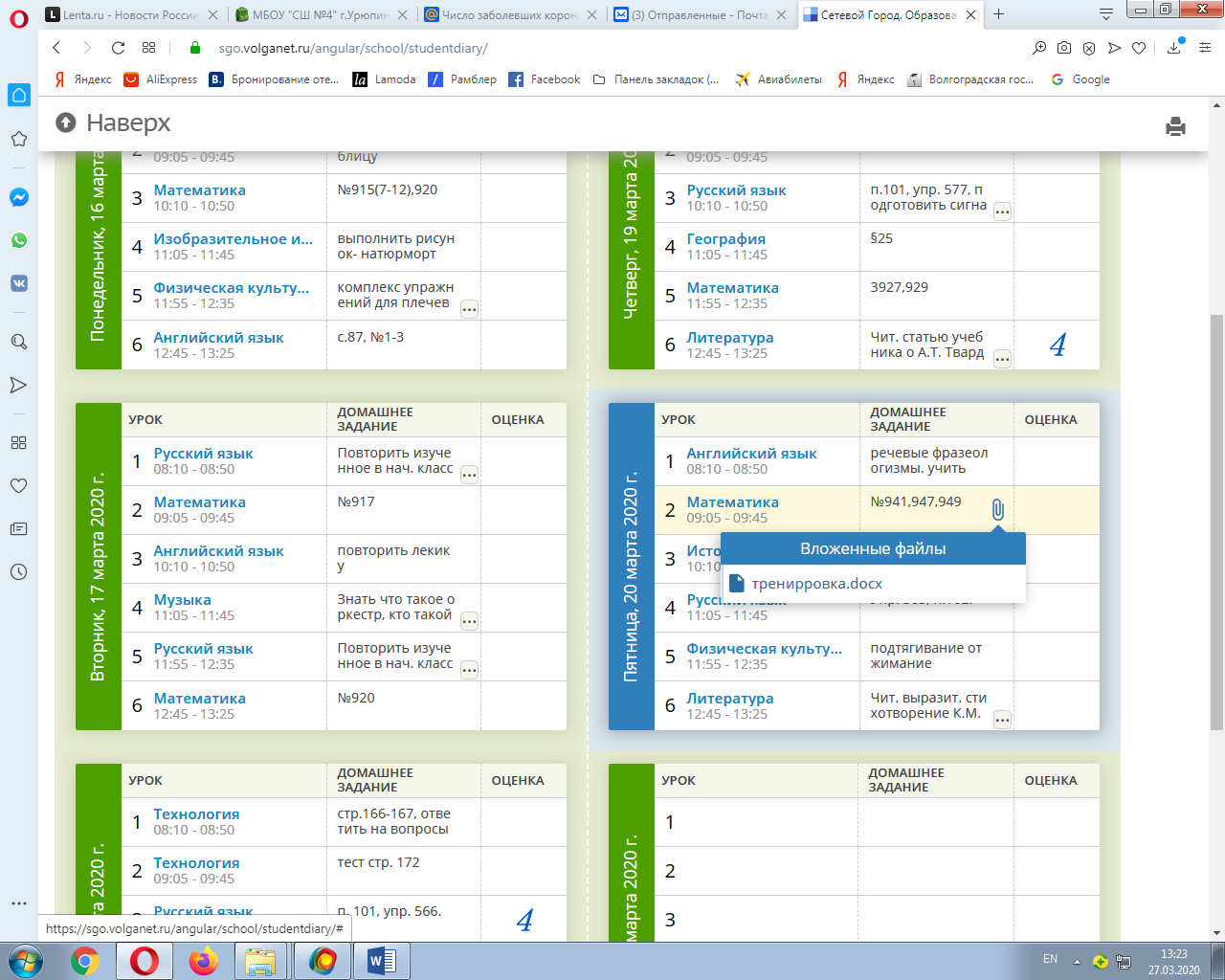 После выполнения задания, его надо направить учителю на проверкуДля этого, переходим в правый верхний угол своего электронного дневника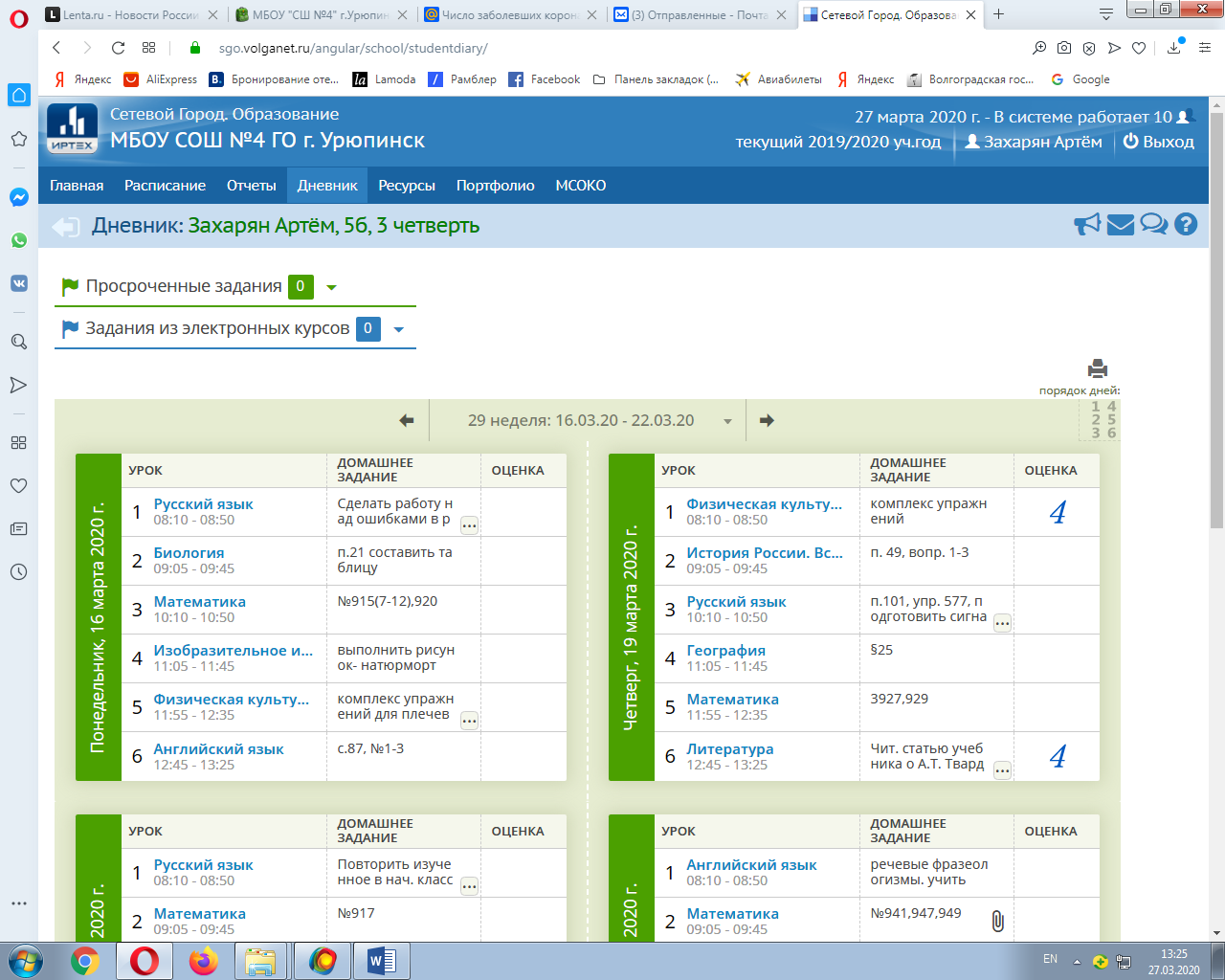 И нажимаем на конверт, в открывшимся окне жмем на кнопочку добавить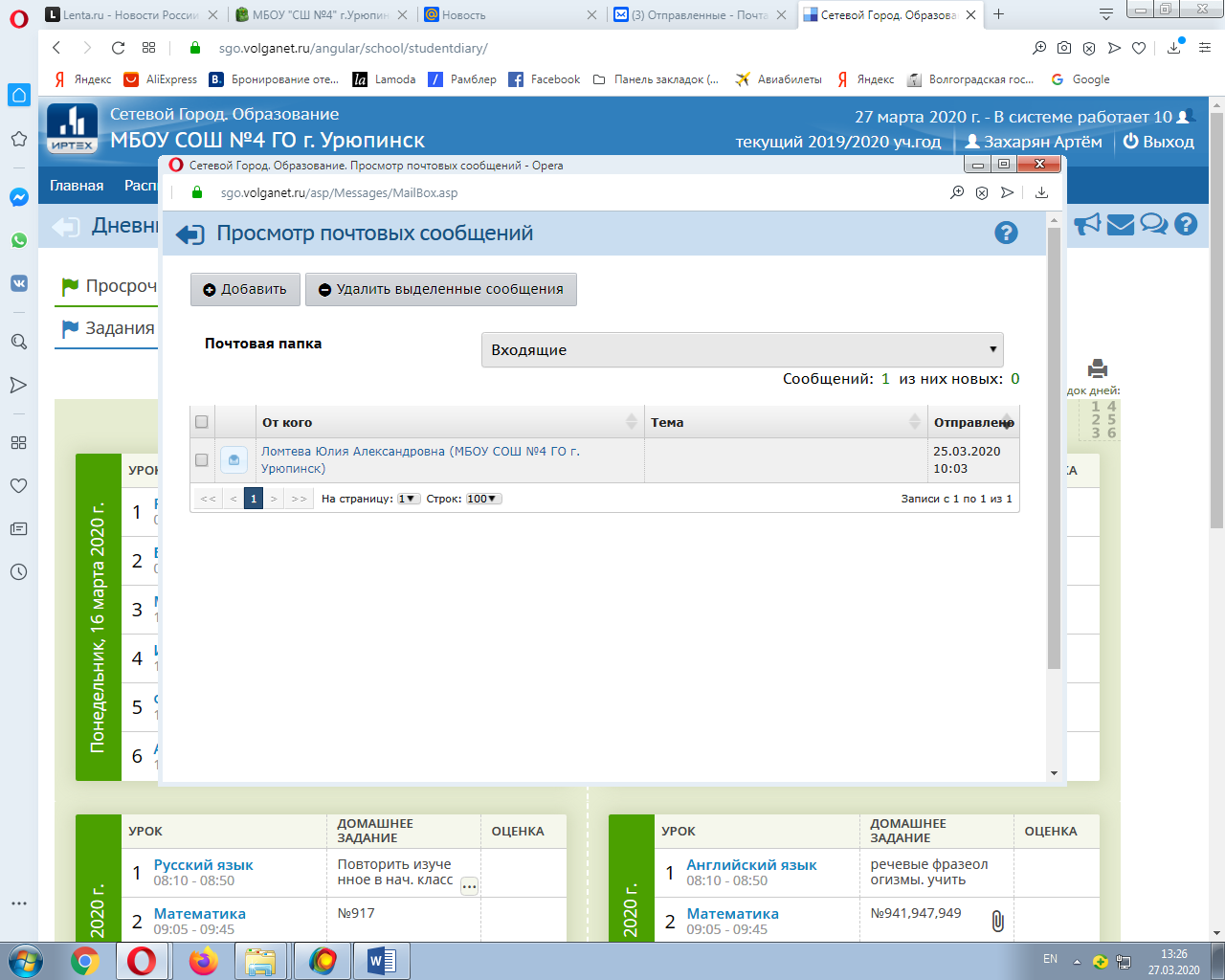 В открывшимся окне нажимаем на кнопку кому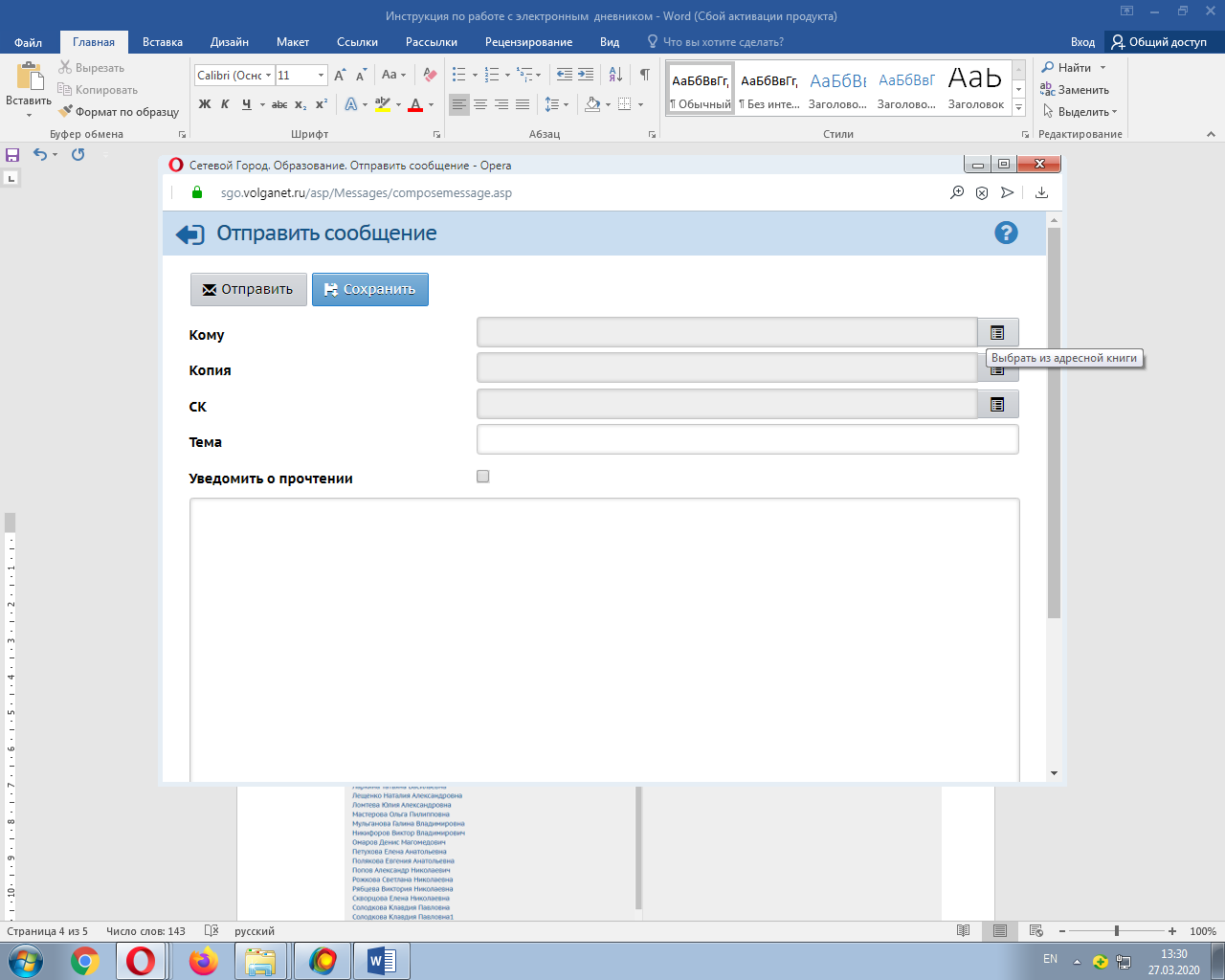 в выпадающем меню выбрать учителя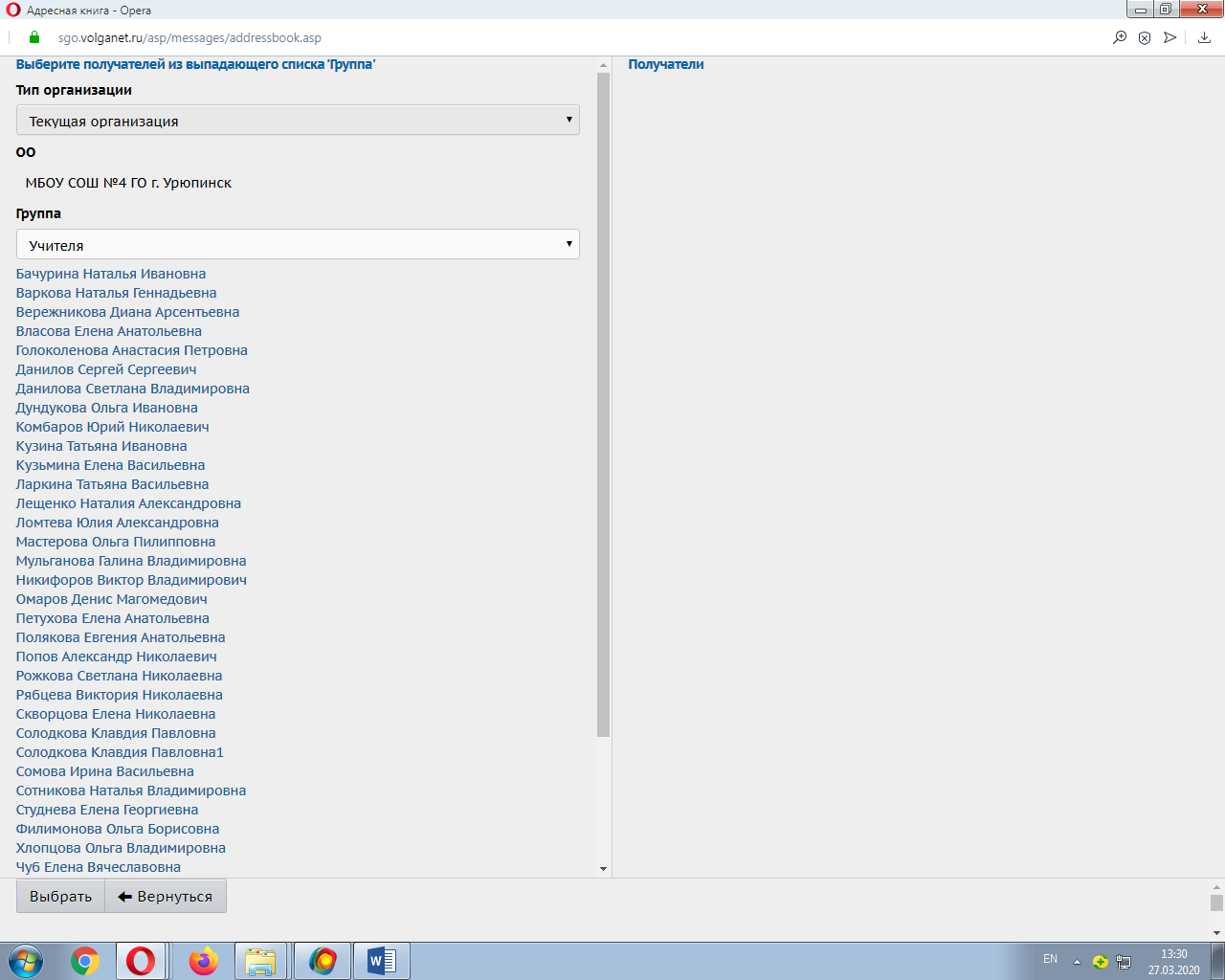 Выбрать педагога, задание которого вы выполняли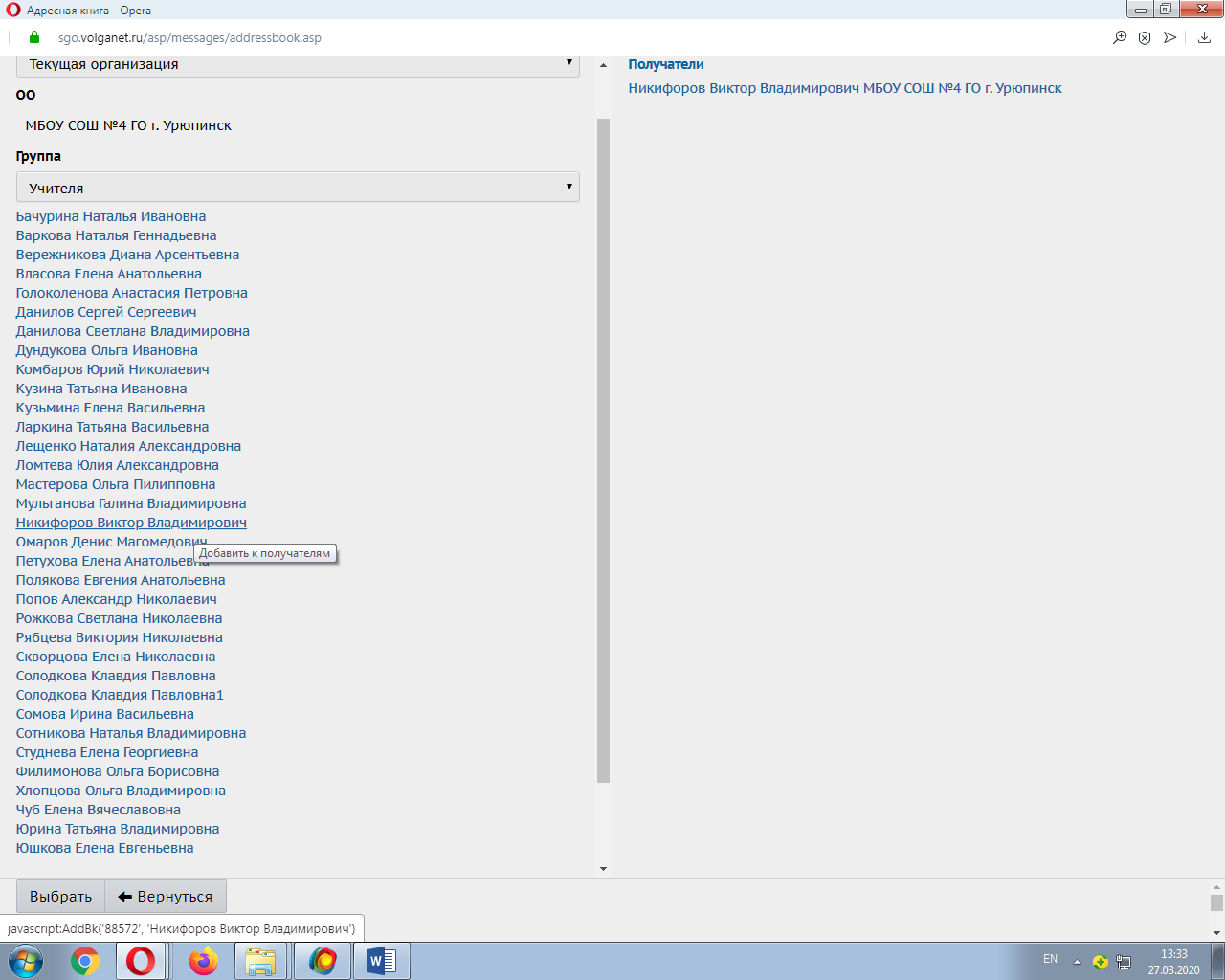  Если вы все сделали правильно, то его фамилия, перенесется в столбец справа, и нажать “Выбрать” в левом нижнем углу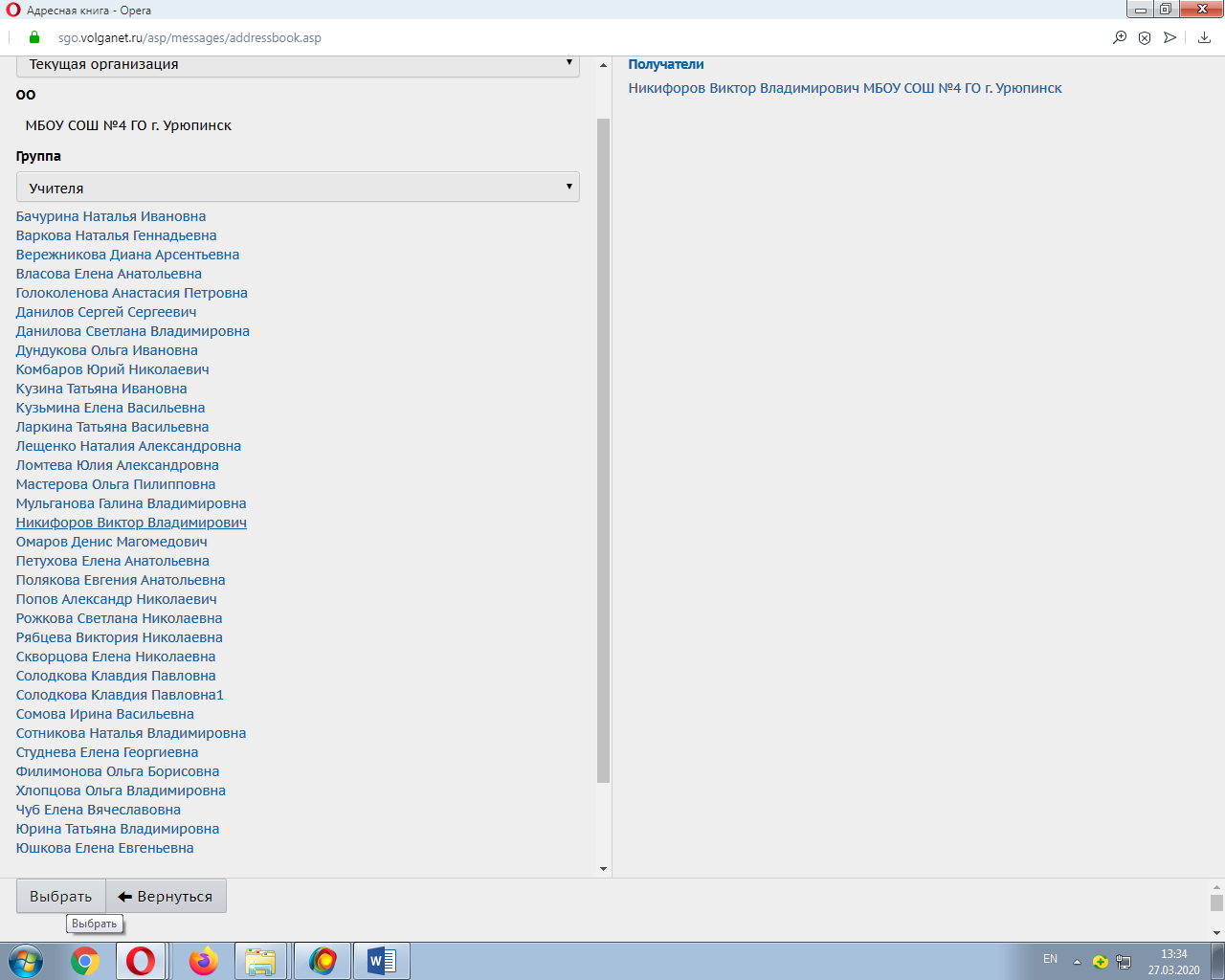 Далее прикрепить выполненное задание в любом формате, документ Word, фото с телефона, pdf, в виде ссылки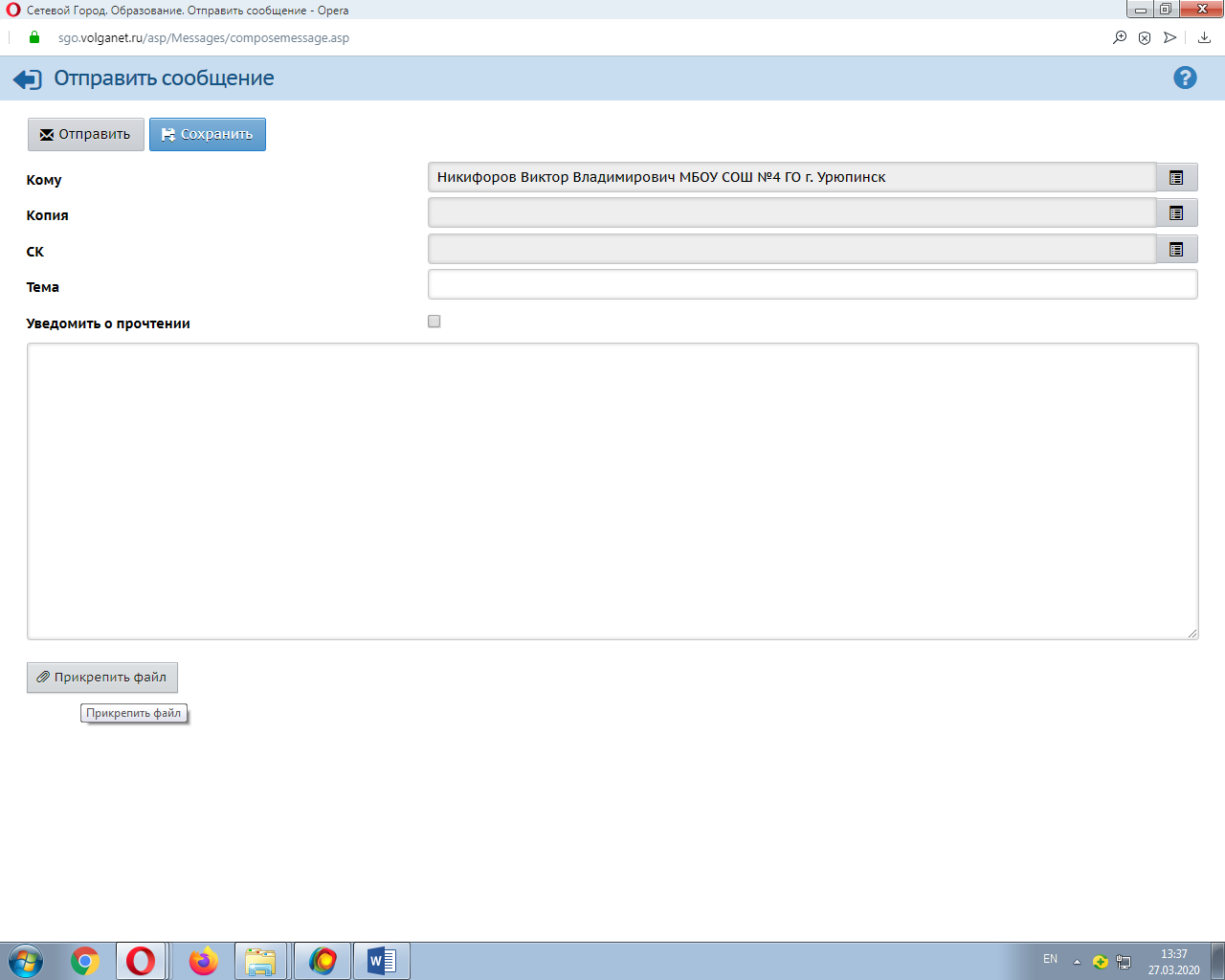 Если вы все сделали правильно то ваш экран должен выглядеть так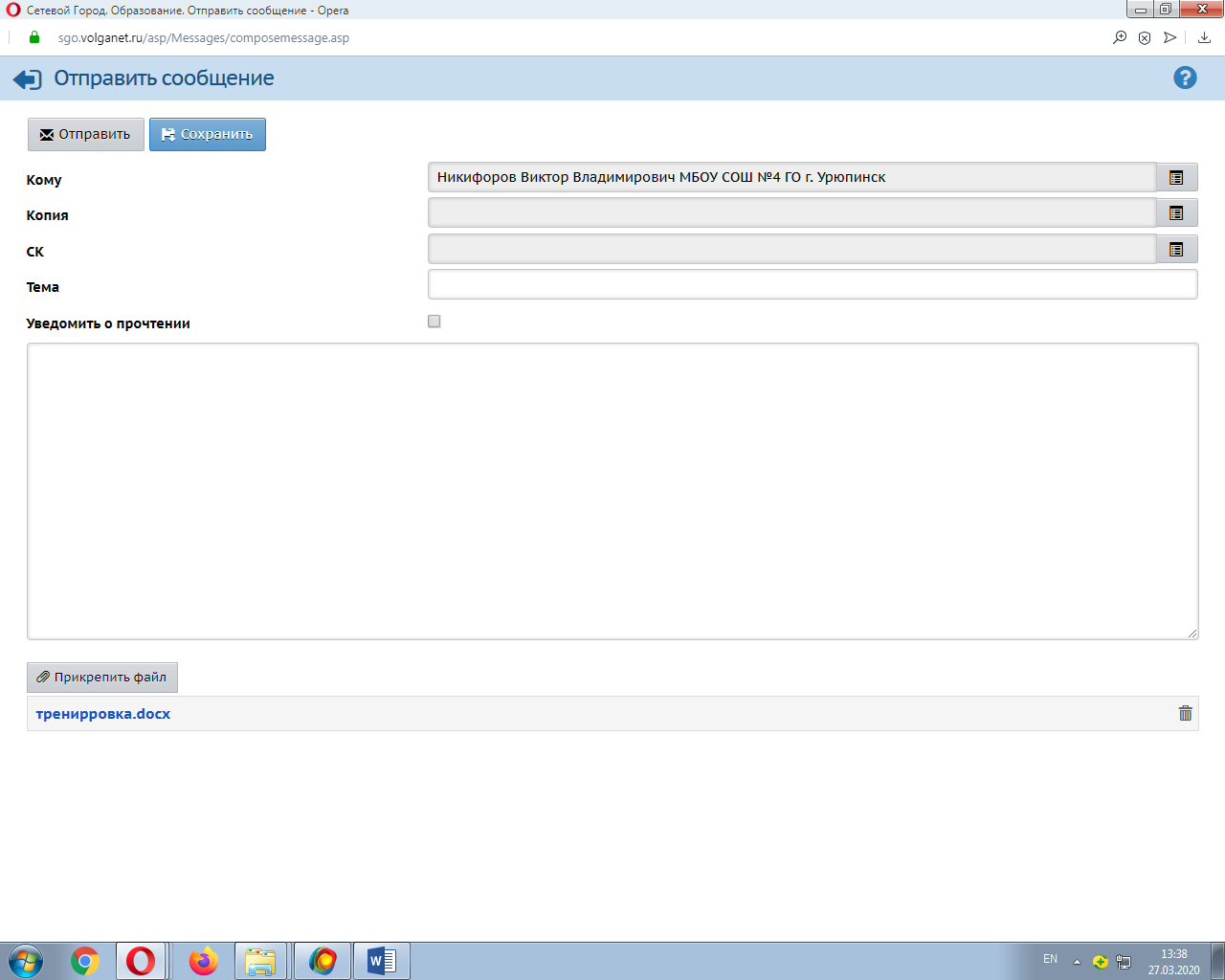 Далее следует обязательно вписать тему задания и нажать кнопочку отправить в левом верхнем углу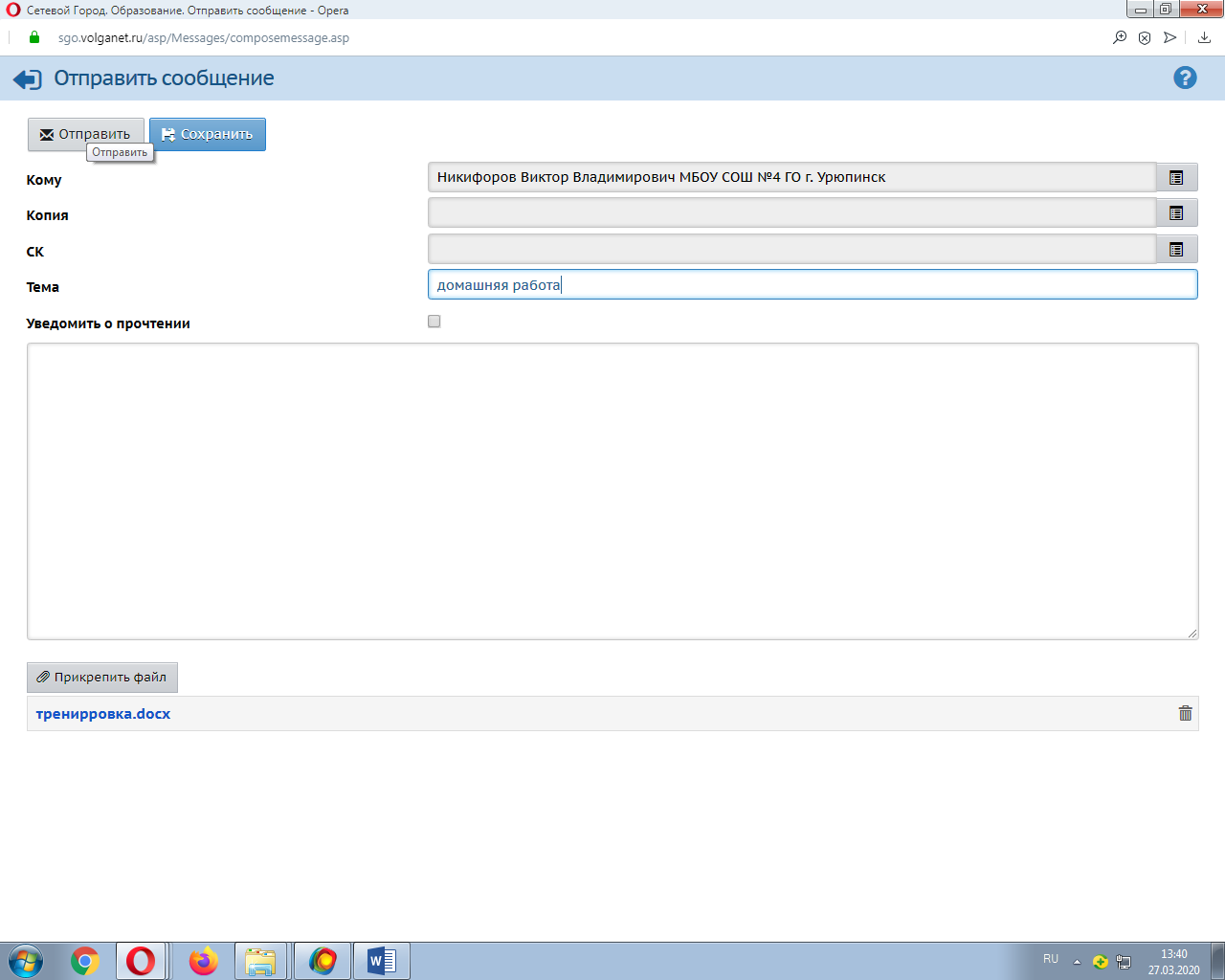 Все, надеюсь у вас все получится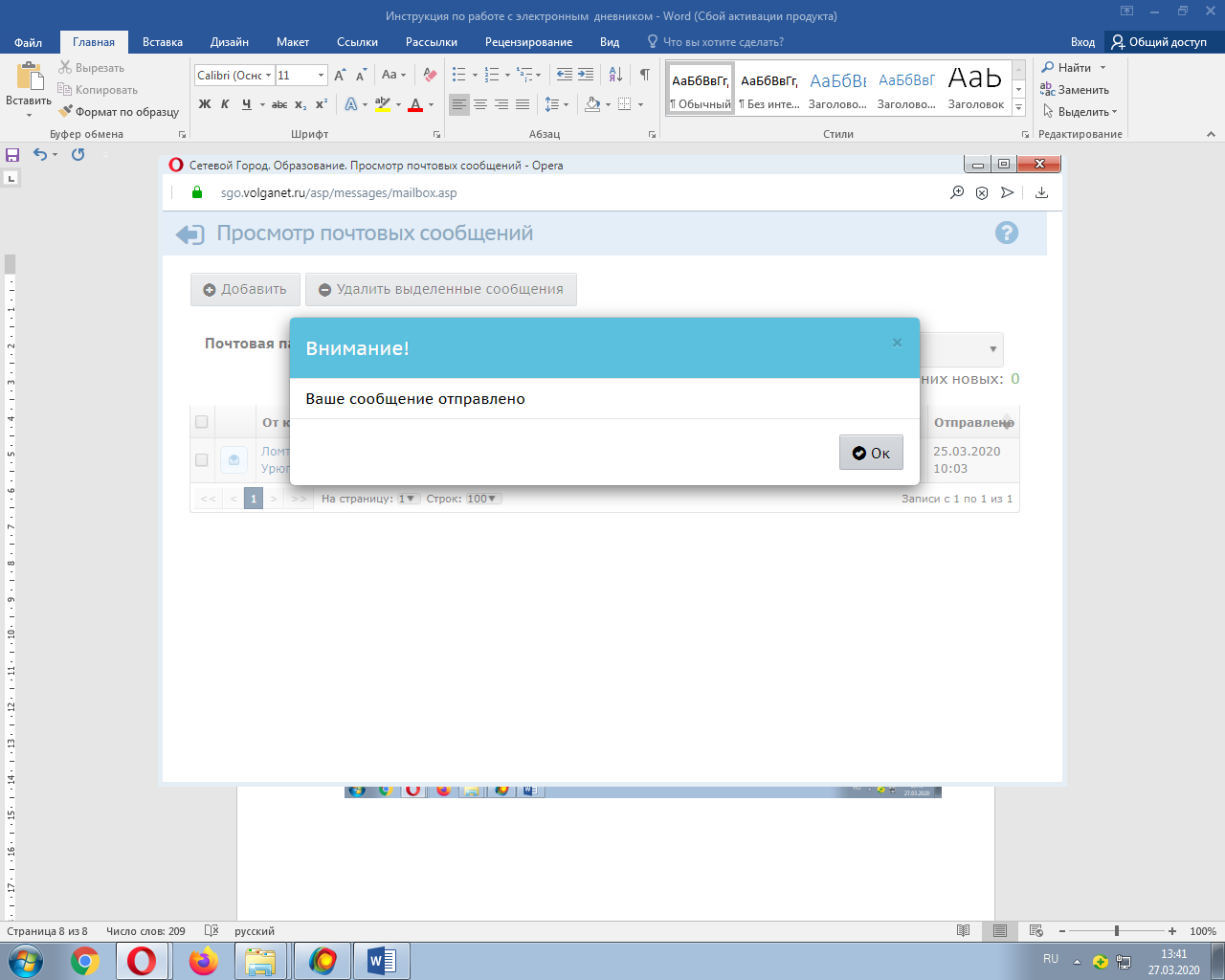 Учитель проверит и поставит соответствующую оценку